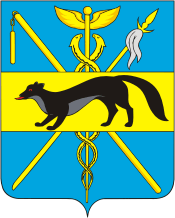 АДМИНИСТРАЦИЯБОГУЧАРСКОГО МУНИЦИПАЛЬНОГО РАЙОНАВОРОНЕЖСКОЙ ОБЛАСТИПОСТАНОВЛЕНИЕот «10» мая 2017 г. № 236 г. БогучарОб утверждении перечня организаций и видов работ для отбывания административного наказания в виде обязательных работ В соответствии с Федеральным законом от 06.10.2003 № 131–ФЗ «Об общих принципах организации местного самоуправления в Российской Федерации», пунктом 2 статьи 32.13 Кодекса Российской Федерации об административных правонарушениях, администрация Богучарского муниципального района Воронежской областиПОСТАНОВЛЯЕТ:1. Утвердить:1.1. Перечень организаций, расположенных на территории Богучарского муниципального района, для отбывания административного наказания в виде обязательных работ, согласно приложению 1.1.2. Виды обязательных работ для отбывания административного наказания в виде обязательных работ согласно приложению 2.2. Контроль за исполнением настоящего постановления возложить на заместителя главы администрации Богучарского муниципального района - руководителя аппарата администрации района Самодурову Н.А.Приложение 1к постановлению администрацииБогучарского муниципального районаот 10.05. 2017 № 236Переченьорганизаций для отбывания административного наказанияв виде обязательных работ1. Администрация городского поселения – город Богучар.2. Администрация Дьяченковского сельского поселения.3. Администрация Залиманского сельского поселения.4. Администрация Липчанского сельского поселения.5. Администрация Луговского сельского поселения.6. Администрация Медовского сельского поселения.7. Администрация Монастырщинского сельского поселения.8. Администрация Первомайского сельского поселения.9. Администрация Подколодновского сельского поселения.10. Администрация Поповского сельского поселения.11. Администрация Радченского сельского поселения.12. Администрация Суходонецкого сельского поселения.13. Администрация Твердохлебовского сельского поселения.14. Администрация Филоновского сельского поселения.Приложение 2к постановлению администрацииБогучарского муниципального районаот 10.05. 2017 № 236Виды обязательных работдля отбывания административного наказанияв виде обязательных работ1. Уборка территории от мусора, опавших листьев, снега.2. Санитарная очистка территории и контейнерных площадок от мусора и твердых бытовых отходов.3. Уборка помещений.4. Озеленительные работы: посадка деревьев, цветов и других зеленых насаждений, оборудование газонов и клумб, обрезка и побелка деревьев, покос и стрижка травы.5. Погрузочно – разгрузочные работы.6. Малярные работы.7. Подсобные строительные работы.8. Земляные работы.Глава администрацииБогучарского муниципального района В.В. Кузнецов